РОССИЙСКАЯ ФЕДЕРАЦИЯФЕДЕРАЛЬНЫЙ КОНСТИТУЦИОННЫЙ ЗАКОНО ВОЕННОМ ПОЛОЖЕНИИОдобренГосударственной Думой27 декабря 2001 годаОдобренСоветом Федерации16 января 2002 годаГлава I. ОБЩИЕ ПОЛОЖЕНИЯСтатья 1. Военное положение1. Под военным положением понимается особый правовой режим, вводимый на территории Российской Федерации или в отдельных ее местностях в соответствии с Конституцией Российской Федерации Президентом Российской Федерации в случае агрессии против Российской Федерации или непосредственной угрозы агрессии.2. Целью введения военного положения является создание условий для отражения или предотвращения агрессии против Российской Федерации.3. Период действия военного положения начинается с даты и времени начала действия военного положения, которые устанавливаются указом Президента Российской Федерации о введении военного положения, и заканчивается датой и временем отмены (прекращения действия) военного положения.4. В период действия военного положения в соответствии с настоящим Федеральным конституционным законом могут в той мере, в какой это необходимо для обеспечения обороны страны и безопасности государства, ограничиваться права и свободы граждан Российской Федерации, иностранных граждан, лиц без гражданства (далее - граждане), деятельность организаций независимо от организационно-правовых форм и форм собственности, права их должностных лиц. На граждан, организации и их должностных лиц могут возлагаться дополнительные обязанности.5. Вооруженные Силы Российской Федерации, другие войска, воинские формирования и органы, выполняющие задачи в области обороны (далее - Вооруженные Силы Российской Федерации, другие войска, воинские формирования и органы), применяются для отражения или предотвращения агрессии против Российской Федерации в соответствии с федеральными законами и иными нормативными правовыми актами Российской Федерации, а также в соответствии с общепризнанными принципами и нормами международного права и международными договорами Российской Федерации в данной области.6. Общая или частичная мобилизация, если она не была объявлена ранее, при введении военного положения на территории Российской Федерации или в отдельных ее местностях объявляется в соответствии с федеральными законами и иными нормативными правовыми актами Российской Федерации.Статья 2. Правовая основа военного положенияПравовой основой военного положения являются Конституция Российской Федерации, настоящий Федеральный конституционный закон, принятые на его основе федеральные законы и иные нормативные правовые акты Российской Федерации, а также общепризнанные принципы и нормы международного права и международные договоры Российской Федерации в данной области.Статья 3. Основания для введения военного положения1. В соответствии с частью 2 статьи 87 Конституции Российской Федерации основанием для введения Президентом Российской Федерации военного положения на территории Российской Федерации или в отдельных ее местностях является агрессия против Российской Федерации или непосредственная угроза агрессии.2. Для целей настоящего Федерального конституционного закона в соответствии с общепризнанными принципами и нормами международного права агрессией против Российской Федерации признается применение вооруженной силы иностранным государством (группой государств) против суверенитета, политической независимости и территориальной целостности Российской Федерации или каким-либо иным образом, несовместимым с Уставом ООН.В соответствии с общепризнанными принципами и нормами международного права актами агрессии против Российской Федерации независимо от объявления иностранным государством (группой государств) войны Российской Федерации признаются:1) вторжение или нападение вооруженных сил иностранного государства (группы государств) на территорию Российской Федерации, любая военная оккупация территории Российской Федерации, являющаяся результатом такого вторжения или нападения, либо любая аннексия территории Российской Федерации или ее части с применением вооруженной силы;2) бомбардировка вооруженными силами иностранного государства (группы государств) территории Российской Федерации или применение любого оружия иностранным государством (группой государств) против Российской Федерации;3) блокада портов или берегов Российской Федерации вооруженными силами иностранного государства (группы государств);4) нападение вооруженных сил иностранного государства (группы государств) на Вооруженные Силы Российской Федерации или другие войска независимо от места их дислокации;5) действия иностранного государства (группы государств), позволяющего (позволяющих) использовать свою территорию другому государству (группе государств) для совершения акта агрессии против Российской Федерации;6) засылка иностранным государством (группой государств) или от имени иностранного государства (группы государств) вооруженных банд, групп, иррегулярных сил или наемников, которые осуществляют акты применения вооруженной силы против Российской Федерации, равносильные указанным в настоящем пункте актам агрессии.Актами агрессии против Российской Федерации могут признаваться также другие акты применения вооруженной силы иностранным государством (группой государств) против суверенитета, политической независимости и территориальной целостности Российской Федерации или каким-либо иным образом, несовместимым с Уставом ООН, равносильные указанным в настоящем пункте актам агрессии.3. Для целей настоящего Федерального конституционного закона непосредственной угрозой агрессии против Российской Федерации могут признаваться действия иностранного государства (группы государств), совершенные в нарушение Устава ООН, общепризнанных принципов и норм международного права и непосредственно указывающие на подготовку к совершению акта агрессии против Российской Федерации, включая объявление войны Российской Федерации.Статья 4. Введение военного положения1. Военное положение на территории Российской Федерации или в отдельных ее местностях вводится указом Президента Российской Федерации.Президент Российской Федерации незамедлительно сообщает о введении военного положения Совету Федерации Федерального Собрания Российской Федерации (далее - Совет Федерации) и Государственной Думе Федерального Собрания Российской Федерации (далее - Государственная Дума).2. В указе Президента Российской Федерации о введении военного положения должны быть определены:обстоятельства, послужившие основанием для введения военного положения;дата и время, с которых начинает действовать военное положение;границы территории, на которой вводится военное положение.3. Указ Президента Российской Федерации о введении военного положения подлежит незамедлительному обнародованию по каналам радио и телевидения, а также незамедлительному официальному опубликованию.4. Указ Президента Российской Федерации о введении военного положения незамедлительно передается на утверждение Совета Федерации.5. Вопрос об утверждении указа Президента Российской Федерации о введении военного положения должен быть рассмотрен Советом Федерации в течение 48 часов с момента получения этого указа.В случае, если в силу чрезвычайных и непредотвратимых при данных условиях обстоятельств заседание Совета Федерации не может быть проведено в установленное время, такой вопрос может быть рассмотрен позднее срока, указанного в абзаце первом настоящего пункта.6. Решение об утверждении указа Президента Российской Федерации о введении военного положения принимается большинством голосов от общего числа членов Совета Федерации и оформляется соответствующим постановлением.В случае, если указ Президента Российской Федерации о введении военного положения Совет Федерации не утвердил, такое решение оформляется постановлением Совета Федерации.7. Указ Президента Российской Федерации о введении военного положения, не утвержденный Советом Федерации, прекращает действие со следующего дня после дня принятия такого решения, о чем население Российской Федерации или соответствующих ее отдельных местностей оповещается в том же порядке, в каком оно оповещалось о введении военного положения.Глава II. РЕЖИМ ВОЕННОГО ПОЛОЖЕНИЯ И ЕГО ОБЕСПЕЧЕНИЕСтатья 5. Режим военного положения1. Режим военного положения определяется настоящим Федеральным конституционным законом и включает в себя комплекс экономических, политических, административных, военных и иных мер, направленных на создание условий для отражения или предотвращения агрессии против Российской Федерации.2. Меры, предусмотренные статьей 7 настоящего Федерального конституционного закона, применяются только на территории, на которой введено военное положение.3. Меры, предусмотренные статьей 8 настоящего Федерального конституционного закона, могут применяться при введении военного положения в порядке, установленном федеральными законами и иными нормативными правовыми актами Российской Федерации, как на территории, на которой введено военное положение, так и на территориях, на которых военное положение не введено.Статья 6. Обеспечение режима военного положения1. Обеспечение режима военного положения осуществляется органами государственной власти и органами военного управления в соответствии с полномочиями, предоставленными им настоящим Федеральным конституционным законом, другими федеральными законами и иными нормативными правовыми актами Российской Федерации, путем применения мер, предусмотренных настоящим Федеральным конституционным законом.2. Меры, предусмотренные пунктом 2 статьи 7 настоящего Федерального конституционного закона, применяются федеральными органами исполнительной власти, органами исполнительной власти субъектов Российской Федерации и органами военного управления на основании указов Президента Российской Федерации.3. Органы местного самоуправления оказывают содействие органам государственной власти и органам военного управления в обеспечении режима военного положения.Статья 7. Меры, применяемые на территории, на которой введено военное положение1. На территории, на которой введено военное положение, в соответствии с федеральными законами и иными нормативными правовыми актами Российской Федерации применяются меры по организации производства продукции (выполнения работ, оказания услуг) для государственных нужд, обеспечения Вооруженных Сил Российской Федерации, других войск, воинских формирований и органов, специальных формирований, создаваемых на военное время (далее - специальные формирования), и для нужд населения.2. На основании указов Президента Российской Федерации на территории, на которой введено военное положение, применяются следующие меры:1) усиление охраны общественного порядка и обеспечения общественной безопасности, охраны военных, важных государственных и специальных объектов, объектов, обеспечивающих жизнедеятельность населения, функционирование транспорта, коммуникаций и связи, объектов энергетики, а также объектов, представляющих повышенную опасность для жизни и здоровья людей и для окружающей природной среды;2) введение особого режима работы объектов, обеспечивающих функционирование транспорта, коммуникаций и связи, объектов энергетики, а также объектов, представляющих повышенную опасность для жизни и здоровья людей и для окружающей природной среды;3) эвакуация объектов хозяйственного, социального и культурного назначения, а также временное отселение жителей в безопасные районы с обязательным предоставлением таким жителям стационарных или временных жилых помещений;4) введение и обеспечение особого режима въезда на территорию, на которой введено военное положение, и выезда с нее, а также ограничение свободы передвижения по ней;5) приостановление деятельности политических партий, других общественных объединений, религиозных объединений, ведущих пропаганду и (или) агитацию, а равно иную деятельность, подрывающую в условиях военного положения оборону и безопасность Российской Федерации;6) привлечение граждан в порядке, установленном Правительством Российской Федерации, к выполнению работ для нужд обороны, ликвидации последствий применения противником оружия, восстановлению поврежденных (разрушенных) объектов экономики, систем жизнеобеспечения и военных объектов, а также к участию в борьбе с пожарами, эпидемиями и эпизоотиями;7) изъятие в соответствии с федеральными законами необходимого для нужд обороны имущества у организаций и граждан с последующей выплатой государством стоимости изъятого имущества;8) запрещение или ограничение выбора места пребывания либо места жительства;9) запрещение или ограничение проведения собраний, митингов и демонстраций, шествий и пикетирования, а также иных массовых мероприятий;10) запрещение забастовок и иных способов приостановления или прекращения деятельности организаций;11) ограничение движения транспортных средств и осуществление их досмотра;12) запрещение нахождения граждан на улицах и в иных общественных местах в определенное время суток и предоставление федеральным органам исполнительной власти, органам исполнительной власти субъектов Российской Федерации и органам военного управления права при необходимости осуществлять проверку документов, удостоверяющих личность граждан, личный досмотр, досмотр их вещей, жилища и транспортных средств, а по основаниям, установленным федеральным законом, - задержание граждан и транспортных средств. При этом срок задержания граждан не может превышать 30 суток;13) запрещение продажи оружия, боеприпасов, взрывчатых и ядовитых веществ, установление особого режима оборота лекарственных средств и препаратов, содержащих наркотические и иные сильнодействующие вещества, спиртных напитков. В случаях, предусмотренных федеральными законами и иными нормативными правовыми актами Российской Федерации, у граждан производится изъятие оружия, боеприпасов, взрывчатых и ядовитых веществ, а у организаций - изъятие наряду с оружием, боеприпасами, взрывчатыми и ядовитыми веществами боевой и учебной военной техники и радиоактивных веществ;14) введение контроля за работой объектов, обеспечивающих функционирование транспорта, коммуникаций и связи, за работой типографий, вычислительных центров и автоматизированных систем, средств массовой информации, использование их работы для нужд обороны; запрещение работы приемопередающих радиостанций индивидуального пользования;15) введение военной цензуры за почтовыми отправлениями и сообщениями, передаваемыми с помощью телекоммуникационных систем, а также контроля за телефонными переговорами, создание органов цензуры, непосредственно занимающихся указанными вопросами;16) интернирование (изоляция) в соответствии с общепризнанными принципами и нормами международного права граждан иностранного государства, воюющего с Российской Федерацией;17) запрещение или ограничение выезда граждан за пределы территории Российской Федерации;18) введение в органах государственной власти, иных государственных органах, органах военного управления, органах местного самоуправления и организациях дополнительных мер, направленных на усиление режима секретности;19) прекращение деятельности в Российской Федерации иностранных и международных организаций, в отношении которых правоохранительными органами получены достоверные сведения о том, что указанные организации осуществляют деятельность, направленную на подрыв обороны и безопасности Российской Федерации.3. Меры, предусмотренные подпунктом 16 пункта 2 настоящей статьи, могут применяться в период действия военного положения только в случае агрессии против Российской Федерации.4. На территории, на которой введено военное положение, референдумы и выборы в органы государственной власти и органы местного самоуправления не проводятся.5. Федеральные законы и иные нормативные правовые акты Российской Федерации, регулирующие применение мер, предусмотренных пунктами 1 и 2 настоящей статьи, могут быть приняты как в период действия военного положения, так и до его введения.Статья 8. Иные меры, применяемые в период действия военного положения1. В период действия военного положения федеральными законами и иными нормативными правовыми актами Российской Федерации в целях производства продукции (выполнения работ, оказания услуг) для государственных нужд, обеспечения Вооруженных Сил Российской Федерации, других войск, воинских формирований и органов, специальных формирований и для нужд населения могут быть предусмотрены меры, связанные с введением временных ограничений на осуществление экономической и финансовой деятельности, оборот имущества, свободное перемещение товаров, услуг и финансовых средств, на поиск, получение, передачу, производство и распространение информации, временно изменены форма собственности организаций, порядок и условия процедур банкротства, режим трудовой деятельности и установлены особенности финансового, налогового, таможенного и банковского регулирования как на территории, на которой введено военное положение, так и на территориях, на которых военное положение не введено.2. Указанные в пункте 1 настоящей статьи федеральные законы и иные нормативные правовые акты Российской Федерации могут быть приняты как в период действия военного положения, так и до его введения.Статья 9. Привлечение Вооруженных Сил Российской Федерации, других войск, воинских формирований и органов для обеспечения режима военного положения1. Для обеспечения режима военного положения в порядке, установленном нормативными правовыми актами Президента Российской Федерации, могут быть привлечены Вооруженные Силы Российской Федерации, другие войска, воинские формирования и органы.2. Вооруженные Силы Российской Федерации, другие войска, воинские формирования и органы при обеспечении режима военного положения выполняют следующие задачи:1) поддержание особого режима въезда на территорию, на которой введено военное положение, и выезда с нее, а также ограничение свободы передвижения по ней;2) участие в спасении и эвакуации населения, проведении аварийно-спасательных и других неотложных работ, борьбе с пожарами, эпидемиями и эпизоотиями;3) охрана военных, важных государственных и специальных объектов, объектов, обеспечивающих жизнедеятельность населения, функционирование транспорта, коммуникаций и связи, объектов энергетики, а также объектов, представляющих повышенную опасность для жизни и здоровья людей и для окружающей природной среды;4) пресечение деятельности незаконных вооруженных формирований, террористической и диверсионной деятельности;5) охрана общественного порядка и обеспечение общественной безопасности;6) участие в проведении иных мероприятий по обеспечению режима военного положения.Статья 10. Обеспечение режима военного положения на территории, на которой ведутся военные действия1. На территории, на которой ведутся военные действия и в соответствии с настоящим Федеральным конституционным законом введено военное положение, применение мер, предусмотренных пунктом 2 статьи 7 настоящего Федерального конституционного закона, на основании указа Президента Российской Федерации может быть возложено на органы военного управления.2. Границы территории, указанной в пункте 1 настоящей статьи, и полномочия органов военного управления из перечня полномочий, предусмотренных пунктом 2 статьи 14 настоящего Федерального конституционного закона, определяются указом Президента Российской Федерации.Статья 10.1. Ведение территориальной обороны(введена Федеральным конституционным законом от 01.07.2017 N 2-ФКЗ)На территории Российской Федерации или в отдельных ее местностях, где введено военное положение, в соответствии с федеральными законами и иными нормативными правовыми актами Российской Федерации с учетом мер, применяемых в период действия военного положения, ведется территориальная оборона.Глава III. ПОЛНОМОЧИЯ ОРГАНОВ ГОСУДАРСТВЕННОЙ ВЛАСТИВ ОБЛАСТИ ОБЕСПЕЧЕНИЯ РЕЖИМА ВОЕННОГО ПОЛОЖЕНИЯИ ОСОБЕННОСТИ ИХ ФУНКЦИОНИРОВАНИЯ В ПЕРИОДДЕЙСТВИЯ ВОЕННОГО ПОЛОЖЕНИЯСтатья 11. Полномочия Президента Российской Федерации в области обеспечения режима военного положенияПрезидент Российской Федерации:1) осуществляет руководство организацией обеспечения режима военного положения;2) обеспечивает согласованное функционирование и взаимодействие органов государственной власти в целях обеспечения режима военного положения;3) контролирует применение мер по обеспечению военного положения;4) определяет в соответствии с настоящим Федеральным конституционным законом меры по обеспечению режима военного положения, применяемые федеральными органами исполнительной власти, органами исполнительной власти субъектов Российской Федерации и органами военного управления на территории, на которой введено военное положение, а также полномочия указанных органов по применению этих мер;5) определяет задачи и устанавливает порядок привлечения Вооруженных Сил Российской Федерации, других войск, воинских формирований и органов для обеспечения режима военного положения;6) приостанавливает деятельность политических партий, других общественных объединений, религиозных объединений, ведущих пропаганду и (или) агитацию, а равно иную деятельность, подрывающую в условиях военного положения оборону и безопасность Российской Федерации;7) устанавливает запреты или ограничения на проведение собраний, митингов и демонстраций, шествий и пикетирования, а также иных массовых мероприятий;8) устанавливает запреты на проведение забастовок и на приостановление или прекращение деятельности организаций иным способом;9) определяет порядок прохождения военной службы в период действия военного положения;10) принимает необходимые меры по прекращению или приостановлению действия международных договоров Российской Федерации с иностранным государством (группой государств), совершившим (совершивших) акт агрессии против Российской Федерации, и (или) государствами, союзными с ним (ними);11) прекращает в условиях военного положения деятельность в Российской Федерации иностранных и международных организаций, в отношении которых правоохранительными органами получены достоверные сведения о том, что указанные организации осуществляют деятельность, направленную на подрыв обороны и безопасности Российской Федерации;12) устанавливает на территории, на которой введено военное положение, особый режим работы объектов, обеспечивающих функционирование транспорта, коммуникаций и связи, объектов энергетики, а также объектов, представляющих повышенную опасность для жизни и здоровья людей и для окружающей природной среды;13) утверждает положения о федеральных органах исполнительной власти, руководство которыми он осуществляет.Статья 12. Полномочия палат Федерального Собрания Российской Федерации в области обеспечения режима военного положения1. Совет Федерации:1) рассматривает принятые Государственной Думой федеральные законы по вопросам обеспечения режима военного положения;2) рассматривает принятые Государственной Думой федеральные законы по вопросам прекращения или приостановления действия международных договоров Российской Федерации с иностранным государством (группой государств), совершившим (совершивших) акт агрессии против Российской Федерации, и государствами, союзными с ним (ними).2. Государственная Дума:1) принимает федеральные законы по вопросам обеспечения режима военного положения;2) принимает федеральные законы по вопросам прекращения или приостановления действия международных договоров Российской Федерации с иностранным государством (группой государств), совершившим (совершивших) акт агрессии против Российской Федерации, и государствами, союзными с ним (ними).Статья 13. Полномочия Правительства Российской Федерации в области обеспечения режима военного положения1. Правительство Российской Федерации:1) руководит в пределах своей компетенции деятельностью федеральных органов исполнительной власти, органов исполнительной власти субъектов Российской Федерации и организаций по обеспечению режима военного положения;2) организует разработку и обеспечивает применение мер, направленных на производство продукции (выполнение работ, оказание услуг) для государственных нужд, обеспечения Вооруженных Сил Российской Федерации, других войск, воинских формирований и органов, специальных формирований и для нужд населения;3) определяет порядок заключения договоров (контрактов) на выполнение организациями заданий (заказов) в целях обеспечения обороны и безопасности Российской Федерации, а также порядок прекращения действия ранее заключенных договоров (контрактов);4) организует работу по обеспечению потребностей государства в период действия военного положения материально-техническими, трудовыми и другими ресурсами, организует разработку военно-хозяйственного плана;5) утверждает положения о федеральных органах исполнительной власти, руководство которыми оно осуществляет.2. Председатель Правительства Российской Федерации исходя из интересов обеспечения обороны и безопасности Российской Федерации представляет Президенту Российской Федерации предложения о структуре федеральных органов исполнительной власти на период действия военного положения.Статья 14. Полномочия федеральных органов исполнительной власти в области обеспечения режима военного положения1. Для обеспечения режима военного положения федеральными органами исполнительной власти в пределах их компетенции осуществляются следующие полномочия:1) организация производства продукции (выполнения работ, оказания услуг) для государственных нужд, обеспечения Вооруженных Сил Российской Федерации, других войск, воинских формирований и органов, специальных формирований и для нужд населения;2) организация снабжения (при необходимости нормированного) населения продовольственными и непродовольственными товарами и медицинского обслуживания населения;3) регулирование деятельности организаций промышленности, торговли, общественного питания, бытового обслуживания и коммунального хозяйства;4) оповещение через средства массовой информации населения территории, на которой введено военное положение, о порядке применения мер, предусмотренных настоящим Федеральным конституционным законом.2. Для реализации мер, предусмотренных пунктом 2 статьи 7 настоящего Федерального конституционного закона, федеральными органами исполнительной власти на основании указов Президента Российской Федерации осуществляются следующие полномочия:1) обеспечение охраны общественного порядка и общественной безопасности, охраны военных, важных государственных и специальных объектов, объектов, обеспечивающих жизнедеятельность населения, функционирование транспорта, коммуникаций и связи, объектов энергетики, а также объектов, представляющих повышенную опасность для жизни и здоровья людей и для окружающей природной среды;2) организация эвакуации объектов хозяйственного, социального и культурного назначения, а также временного отселения жителей в безопасные районы с обязательным предоставлением таким жителям стационарных или временных жилых помещений;3) введение и обеспечение особого режима въезда на территорию, на которой введено военное положение, и выезда с этой территории, а также ограничение свободы передвижения по ней;4) организация в порядке, установленном Правительством Российской Федерации, привлечения граждан к выполнению работ для нужд обороны, ликвидации последствий применения противником оружия, восстановлению поврежденных (разрушенных) объектов экономики, систем жизнеобеспечения населения и военных объектов, а также к участию в борьбе с пожарами, эпидемиями и эпизоотиями;5) изъятие в соответствии с федеральными законами транспортных средств и другого необходимого для нужд обороны имущества у организаций и граждан с последующей выплатой государством стоимости изъятого имущества;6) установление запретов или ограничений на выбор места пребывания либо места жительства на территории, на которой введено военное положение;7) установление ограничения движения транспортных средств и порядка осуществления их досмотра;8) установление запрета на нахождение граждан на улицах и в иных общественных местах в определенное время суток, при необходимости осуществление проверки документов, удостоверяющих личность граждан, личного досмотра, досмотра их вещей, жилища и транспортных средств, а по основаниям, установленным федеральным законом, - задержание граждан и транспортных средств;9) установление запрета на продажу оружия, боеприпасов, взрывчатых и ядовитых веществ, установление особого режима оборота лекарственных средств и препаратов, содержащих наркотические и иные сильнодействующие вещества, спиртных напитков. В случаях, предусмотренных федеральными законами и иными нормативными правовыми актами Российской Федерации, изъятие у граждан оружия, боеприпасов, взрывчатых и ядовитых веществ, а у организаций - изъятие наряду с оружием, боеприпасами, взрывчатыми и ядовитыми веществами боевой и учебной военной техники и радиоактивных веществ;10) введение контроля за работой объектов, обеспечивающих функционирование транспорта, коммуникаций и связи, за работой типографий, вычислительных центров и автоматизированных систем, а также средств массовой информации, организация использования их работы для нужд обороны; запрещение работы приемопередающих радиостанций индивидуального пользования;11) осуществление военной цензуры за почтовыми отправлениями и сообщениями, передаваемыми с помощью телекоммуникационных систем, а также контроля за телефонными переговорами, создание органов цензуры, непосредственно занимающихся указанными вопросами, и определение полномочий таких органов;12) обеспечение исполнения указов Президента Российской Федерации о приостановлении деятельности политических партий, других общественных объединений, религиозных объединений, ведущих пропаганду и (или) агитацию, а равно иную деятельность, подрывающую в условиях военного положения оборону и безопасность Российской Федерации;13) обеспечение интернирования (изоляции) в соответствии с общепризнанными принципами и нормами международного права граждан иностранного государства, воюющего с Российской Федерацией;14) установление запретов или ограничений на выезд граждан за пределы территории Российской Федерации;15) обеспечение введения в органах государственной власти, иных государственных органах, органах военного управления, органах местного самоуправления и организациях дополнительных мер, направленных на усиление режима секретности;16) определение порядка и места хранения изъятых оружия, боеприпасов, взрывчатых и ядовитых веществ, боевой и учебной военной техники и радиоактивных веществ;17) обеспечение на территории, на которой введено военное положение, особого режима работы объектов, обеспечивающих функционирование транспорта, коммуникаций и связи, объектов энергетики, а также объектов, представляющих повышенную опасность для жизни и здоровья людей и для окружающей природной среды;18) обеспечение исполнения указов Президента Российской Федерации о прекращении деятельности в Российской Федерации иностранных и международных организаций, в отношении которых правоохранительными органами получены достоверные сведения о том, что указанные организации осуществляют деятельность, направленную на подрыв обороны и безопасности Российской Федерации.3. По вопросам своей деятельности федеральные органы исполнительной власти, их территориальные органы и должностные лица, обеспечивающие режим военного положения, издают в пределах своей компетенции правовые акты, обязательные для исполнения органами исполнительной власти субъектов Российской Федерации, органами местного самоуправления, организациями и их должностными лицами, а также гражданами.Статья 15. Полномочия органов исполнительной власти субъектов Российской Федерации в области обеспечения режима военного положения1. На территории, на которой введено военное положение, органами исполнительной власти субъектов Российской Федерации в пределах их компетенции осуществляются следующие полномочия:1) организация производства продукции (выполнения работ, оказания услуг) для государственных нужд, обеспечения Вооруженных Сил Российской Федерации, других войск, воинских формирований и органов, специальных формирований и для нужд населения;2) организация снабжения (при необходимости нормированного) населения продовольственными и непродовольственными товарами и медицинского обслуживания населения;3) регулирование деятельности организаций промышленности, торговли, общественного питания, бытового обслуживания и коммунального хозяйства;4) оповещение через средства массовой информации населения территории, на которой введено военное положение, о порядке применения мер, предусмотренных настоящим Федеральным конституционным законом;5) оказание содействия федеральным органам исполнительной власти и органам военного управления в применении мер, предусмотренных настоящим Федеральным конституционным законом.2. На основании указов Президента Российской Федерации органы исполнительной власти субъектов Российской Федерации привлекаются для применения мер, предусмотренных пунктом 2 статьи 7 настоящего Федерального конституционного закона, с предоставлением им полномочий, предусмотренных пунктом 2 статьи 14 настоящего Федерального конституционного закона.3. По вопросам своей деятельности органы исполнительной власти субъектов Российской Федерации, обеспечивающие режим военного положения, издают в пределах своей компетенции правовые акты, обязательные для исполнения органами местного самоуправления, организациями и их должностными лицами, а также гражданами.Статья 16. Деятельность судов, органов прокуратуры и Следственного комитета Российской Федерации на территории, на которой введено военное положение(в ред. Федерального конституционного закона от 28.12.2010 N 8-ФКЗ)1. На территории, на которой введено военное положение, действуют суды, установленные в соответствии с Конституцией Российской Федерации и федеральными конституционными законами. Судопроизводство осуществляется в соответствии с Конституцией Российской Федерации, федеральными конституционными законами и другими федеральными законами.2. В случае невозможности осуществления правосудия судами, действующими на территории, на которой введено военное положение, по решению Верховного Суда Российской Федерации может быть изменена территориальная подсудность дел, рассматриваемых в судах.(п. 2 в ред. Федерального конституционного закона от 12.03.2014 N 5-ФКЗ)3. Деятельность органов прокуратуры Российской Федерации и Следственного комитета Российской Федерации на территории, на которой введено военное положение, осуществляется в соответствии с Конституцией Российской Федерации и федеральными законами.(в ред. Федерального конституционного закона от 28.12.2010 N 8-ФКЗ)Статья 17. Особенности деятельности органов государственной власти в период действия военного положения1. В период действия военного положения:указом Президента Российской Федерации могут быть определены федеральные органы исполнительной власти, которыми он осуществляет руководство по вопросам обеспечения обороны и безопасности Российской Федерации, режима военного положения;указом Президента Российской Федерации функции и полномочия федеральных органов исполнительной власти могут быть перераспределены исходя из интересов обеспечения обороны и безопасности Российской Федерации, режима военного положения.2. Федеральные органы государственной власти и органы государственной власти субъектов Российской Федерации, порядок осуществления полномочий и процедура деятельности которых регулируются принимаемыми ими регламентами, при введении военного положения вносят в указанные регламенты необходимые изменения, учитывающие особенности режима военного положения.Глава IV. ПРАВОВОЕ ПОЛОЖЕНИЕ ГРАЖДАН И ОРГАНИЗАЦИЙВ ПЕРИОД ДЕЙСТВИЯ ВОЕННОГО ПОЛОЖЕНИЯСтатья 18. Правовое положение граждан в период действия военного положения1. В период действия военного положения граждане пользуются всеми установленными Конституцией Российской Федерации правами и свободами человека и гражданина, за исключением прав и свобод, ограничение которых установлено настоящим Федеральным конституционным законом и другими федеральными законами.2. Граждане обязаны выполнять требования настоящего Федерального конституционного закона, других федеральных законов и иных нормативных правовых актов Российской Федерации по вопросам военного положения.3. Граждане, находящиеся на территории, на которой введено военное положение, обязаны:1) выполнять требования федеральных органов исполнительной власти, органов исполнительной власти субъектов Российской Федерации, органов военного управления, обеспечивающих режим военного положения, и их должностных лиц и оказывать содействие таким органам и лицам;2) являться по вызову в федеральные органы исполнительной власти, органы исполнительной власти субъектов Российской Федерации, органы военного управления, обеспечивающие режим военного положения, и военные комиссариаты;(в ред. Федерального конституционного закона от 03.11.2010 N 6-ФКЗ)3) выполнять требования, изложенные в полученных ими предписаниях, повестках и распоряжениях федеральных органов исполнительной власти, органов исполнительной власти субъектов Российской Федерации, органов военного управления, обеспечивающих режим военного положения, и их должностных лиц;4) участвовать в порядке, установленном Правительством Российской Федерации, в выполнении работ для нужд обороны, ликвидации последствий применения противником оружия, восстановлении поврежденных (разрушенных) объектов экономики, систем жизнеобеспечения и военных объектов, а также в борьбе с пожарами, эпидемиями и эпизоотиями, вступать в специальные формирования;5) предоставлять в соответствии с федеральными законами необходимое для нужд обороны имущество, находящееся в их собственности, с последующей выплатой государством стоимости указанного имущества.Статья 19. Правовое положение организаций в период действия военного положения1. В период действия военного положения права организаций и их должностных лиц могут быть ограничены только в той мере, в какой это необходимо в целях обеспечения обороны и безопасности Российской Федерации, по основаниям, установленным настоящим Федеральным конституционным законом и принятыми в соответствии с ним федеральными законами.2. Организации, находящиеся на территории, на которой введено военное положение, обязаны выполнять требования федеральных органов исполнительной власти, органов исполнительной власти субъектов Российской Федерации, органов военного управления, обеспечивающих режим военного положения, и их должностных лиц и оказывать содействие таким органам и лицам.3. Организации в период действия военного положения обязаны:1) предоставлять в соответствии с федеральными законами необходимое для нужд обороны имущество, находящееся в их собственности, с последующей выплатой государством стоимости указанного имущества;2) выполнять задания (заказы) в целях обеспечения обороны и безопасности Российской Федерации в соответствии с заключенными договорами (контрактами).Статья 20. Ответственность за нарушение законодательства Российской Федерации о военном положенииЗа нарушение положений настоящего Федерального конституционного закона, других федеральных законов и иных нормативных правовых актов Российской Федерации по вопросам военного положения, а также за правонарушения, совершенные в период действия военного положения, виновные лица несут ответственность в соответствии с законодательством Российской Федерации.Глава V. ЗАКЛЮЧИТЕЛЬНЫЕ ПОЛОЖЕНИЯСтатья 21. Отмена (прекращение действия) военного положения1. Военное положение, введенное на территории Российской Федерации или в отдельных ее местностях в соответствии с настоящим Федеральным конституционным законом, отменяется указом Президента Российской Федерации после устранения обстоятельств, послуживших основанием для его введения, о чем население Российской Федерации или соответствующих ее отдельных местностей оповещается в том же порядке, в каком оно оповещалось о введении военного положения.2. В случае, указанном в пункте 7 статьи 4 настоящего Федерального конституционного закона, военное положение прекращает свое действие.3. С момента отмены (прекращения действия) военного положения нормативные правовые акты, принятые для обеспечения режима военного положения, утрачивают свою силу или отменяются органами, их издавшими.4. С момента отмены (прекращения действия) военного положения федеральные органы исполнительной власти, органы исполнительной власти субъектов Российской Федерации и органы военного управления в порядке, установленном Президентом Российской Федерации, прекращают осуществление полномочий в области обеспечения режима военного положения.Статья 22. Уведомление и информирование Организации Объединенных Наций и Совета Европы о введении военного положения и его отмене (прекращении его действия)1. В случае введения военного положения на территории Российской Федерации или в отдельных ее местностях Президент Российской Федерации во исполнение международных обязательств Российской Федерации принимает меры по уведомлению Генерального секретаря Организации Объединенных Наций (а через него государств - участников Организации Объединенных Наций) и информированию Генерального секретаря Совета Европы об отступлении Российской Федерации от своих обязательств по международным договорам, связанном с ограничением прав и свобод граждан.2. Президент Российской Федерации принимает меры по уведомлению Генерального секретаря Организации Объединенных Наций (а через него государств - участников Организации Объединенных Наций) и информированию Генерального секретаря Совета Европы о дате, с которой Российская Федерация прекращает указанное в пункте 1 настоящей статьи отступление в связи с отменой (прекращением действия) военного положения.Статья 23. Вступление в силу настоящего Федерального конституционного законаНастоящий Федеральный конституционный закон вступает в силу со дня его официального опубликования.ПрезидентРоссийской ФедерацииВ.ПУТИНМосква, Кремль30 января 2002 годаN 1-ФКЗ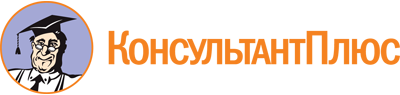 Федеральный конституционный закон от 30.01.2002 N 1-ФКЗ
(ред. от 01.07.2017)
"О военном положении"Документ предоставлен КонсультантПлюс

www.consultant.ru

Дата сохранения: 16.03.2023
 30 января 2002 годаN 1-ФКЗСписок изменяющих документов(в ред. Федеральных конституционных законов от 03.11.2010 N 6-ФКЗ,от 28.12.2010 N 8-ФКЗ, от 12.03.2014 N 5-ФКЗ, от 01.07.2017 N 2-ФКЗ)